О концепции благоустройств общественных пространств в с.Богатое 	В результате обсуждения предложенного Главой муниципального района Богатовский Самарской области проекта «Парк-сквер», Собрание представителей муниципального района Богатовский Самарской области РЕШИЛО:1. Принять за основу концепцию благоустройств общественных пространств в с.Богатое.2. Разместить данное Решение на официальном сайте органов местного самоуправления   муниципального района Богатовский Самарской области.3. Настоящее решение вступает в силу со дня его подписания.Председатель Собрания Представителеймуниципального района Богатовский Самарской области                                                                           Н.А.Смоляков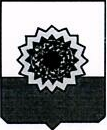 СОБРАНИЕ ПРЕДСТАВИТЕЛЕЙ МУНИЦИПАЛЬНОГО РАЙОНА БОГАТОВСКИЙСАМАРСКОЙ ОБЛАСТИРЕШЕНИЕ            №59 от  «25» октября .